Take YOur Next Step and Join a Grow GroupTrinity Baptist Church’s Mission:
Knowing Jesus and Making Him Known.We accomplish this mission by Knowing who Jesus is and who we are as followers of Jesus, Growing with Jesus and in thriving community with other believers, and finally, Going with Jesus on mission to bring people to saving knowledge of Jesus Christ.What to expect when you join a Grow Group here at TrinityThe unified three-fold purpose of Grow Groups is to:Grow in Maturity as a Believer in becoming more like JesusGrow in Community with other believers in friendship and love, and Growing Numerically by reaching and inviting others to Know Jesus and Make Him Known.Are you Ready to Grow? Fill out some information and put it in the offering plate or give this to the pastor:Name_______________________________Best Contact (email, Phone, etc.)   ____________________________________Which Group Would You Like to Join? (circle one inside or list here)_____________________________________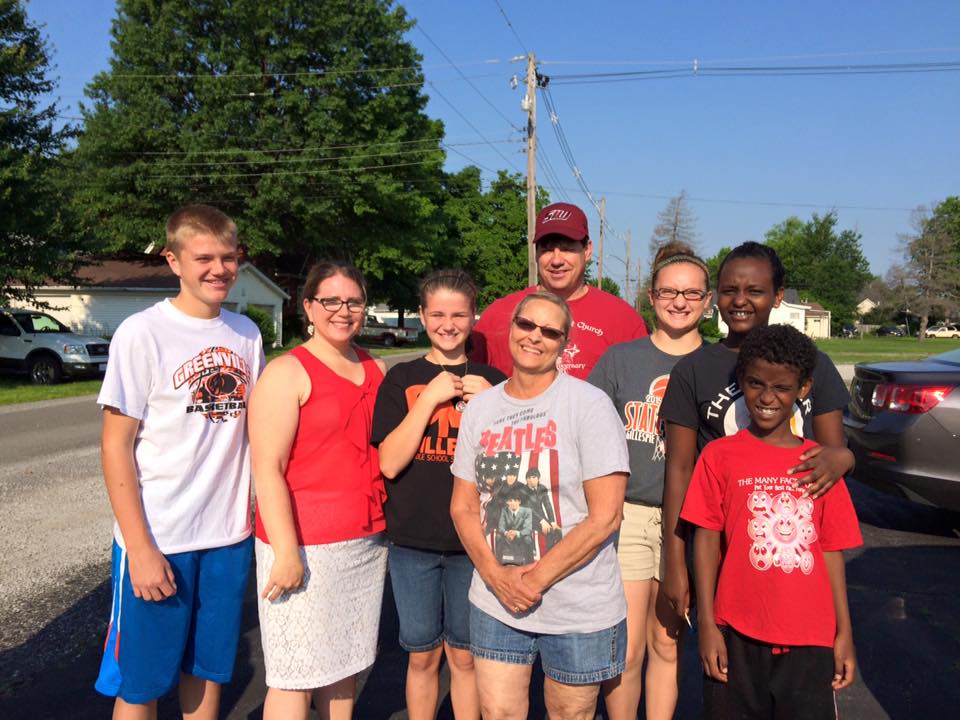 Come Check us out!Sunday Mornings
Sunday Grow Groups – 9:30am
Morning Worship – 10:30amSunday Evenings
Youth and Children Ministries – 6pmWednesday Evenings
Grow Group Gathering – 7pmContact UsChurch Phone: 217-839-3667
Email: TBCGillespie@gmail.com
Web: www.trinitybaptist-illinois.com
Find us on Facebook! 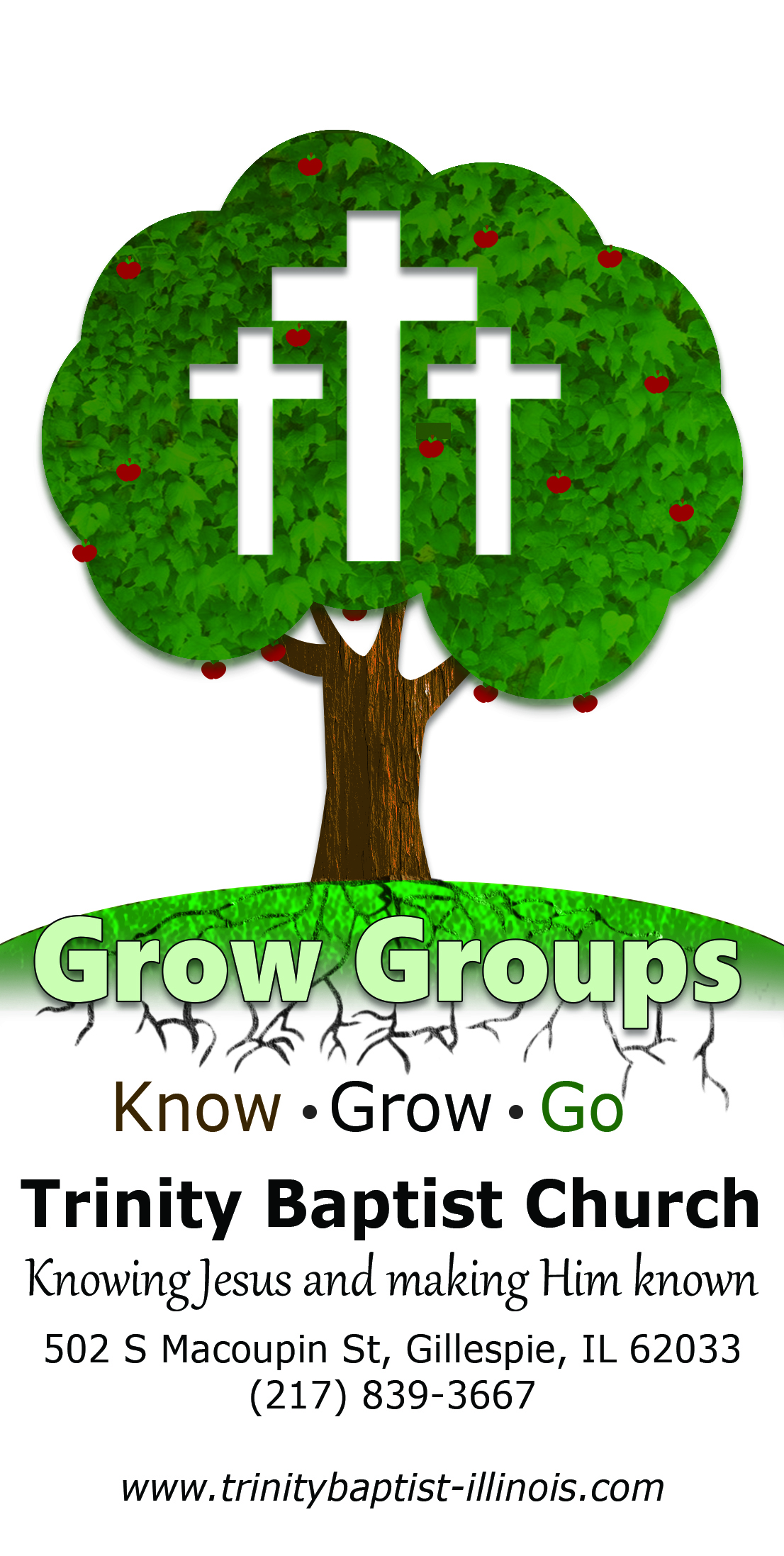 Sunday Morning Grow Groups 9:30-10:20 A.m. @ Trinity Baptist ChurchHIgh and Jr. High SchoolLife is difficult. It doesn’t always go as planned. Where is God in all of it? What does He want me to do in all of it? Your life matters and has purpose. God has an awesome plan for your life. Come see what God has to say to you and see where He will take you next! 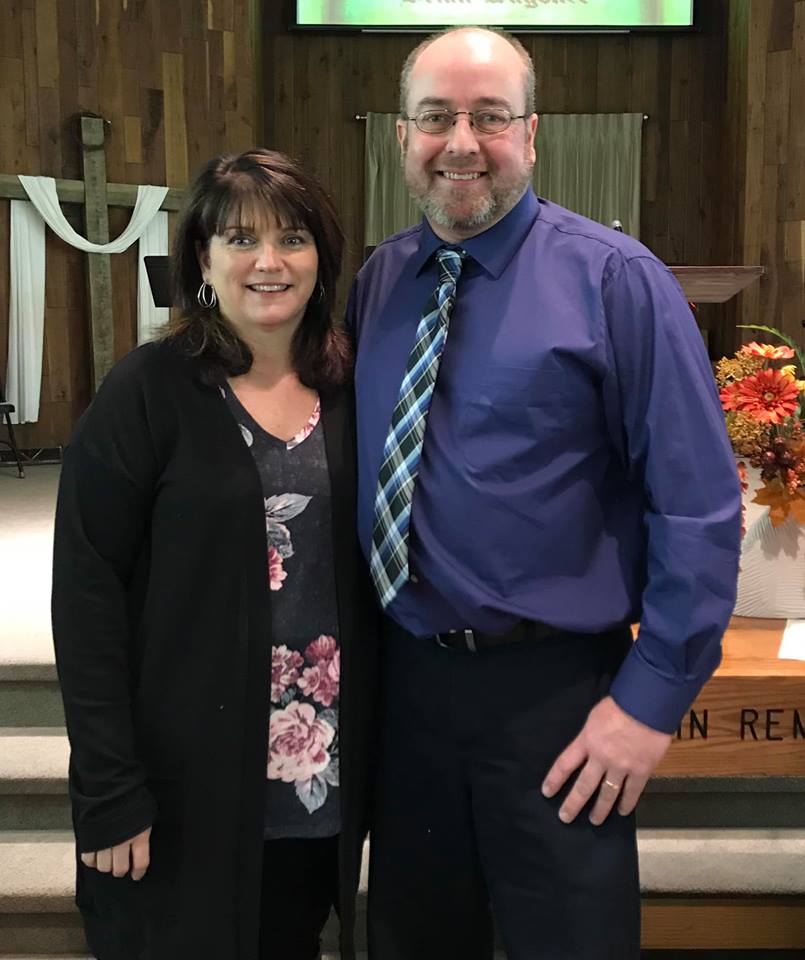  Tracie Kirkwood (Leader)Preteens and ChildrenThis group is a safe and healthy group for your K-4th grader. We always love to have fun, enjoy God, and open His word to see what He has to say in this interactive, growing group. Your child may be asking some tough questions about God, life and who Jesus is. We want to help!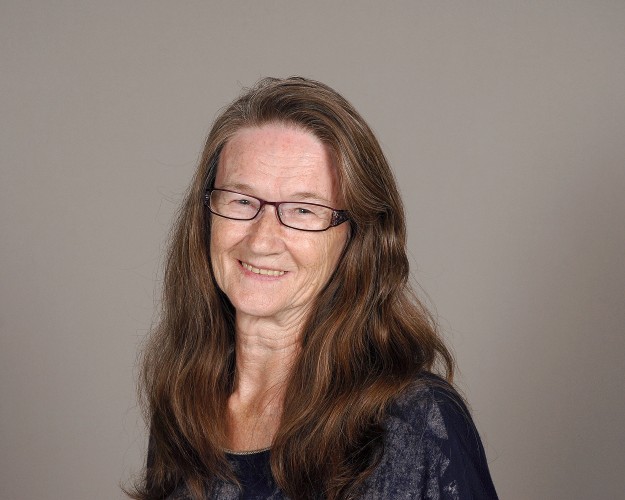 Karen Wayman (Leader)Babies and Pre-KinderGarten This is a safe and interactive place for your child to be prayed for, to hear the bible read to them and to meet new friends. All teachers and helpers have been checked and cleared to serve by DCFS of Illinois and have a heart for loving your children with the unfailing love of Jesus Christ, our Savior.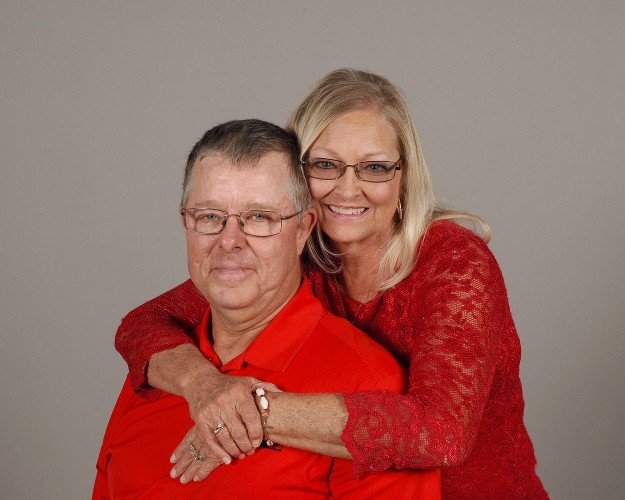 Debbie Deck (Leader)Sunday Morning Grow Groups 9:30-10:20 A.m. @ Trinity Baptist ChurchCouple & Single ADultsThis multifaceted group gathers for the purpose of life transformation and study of how the bible applies to your life. Whether you have children or not, married or not, God wants to meet you where you are and develop you into a man or woman in His likeness for His greater purposes.  Life is busy, confusing, troubling, and is desperate for intervention from God. Join us!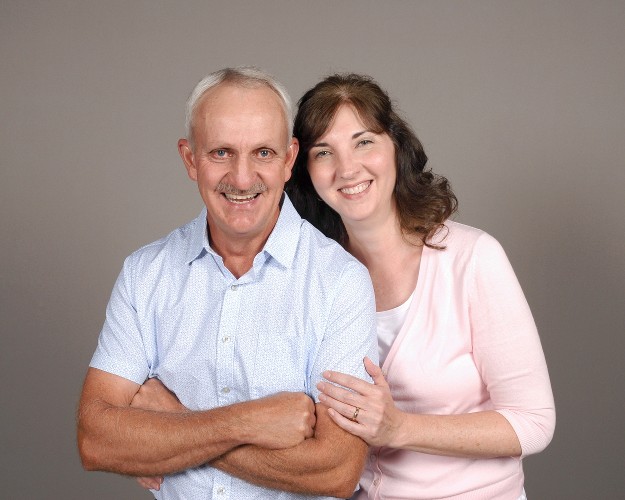  Mark and Dani Massey (Co-Leaders)Senior MenThis group of men is committed to the bible and what it means to follow Jesus. You will find a wide range of men from different backgrounds that desire to know what God says and how to live it out for others. Take the next step and join this group!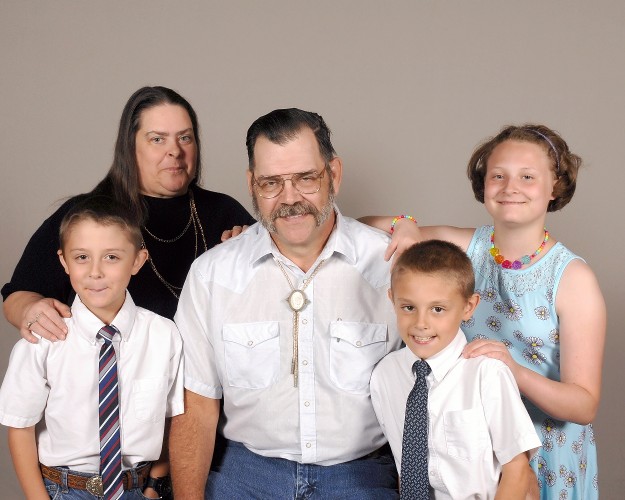  Kenny Harbaugh (Leader)Senior WomenYou will not find a godlier group of women that love Jesus, on mission to serve others, and enjoy their time together. Join the laughter, the learning, and come discover what it means to live out your life for the glory of God.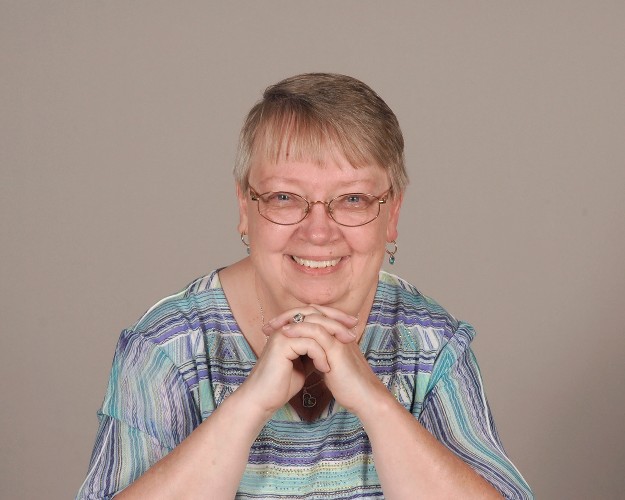 Roberta Kinder (Leader)WeekDay and Other Grow Groups Various Times in Various Homesmens You are invited to join this men’s group of all ages. If you are a guy that loves food, doesn’t have everything figured out, this is a group for you! This growing group gathers for a meal and study that anyone can understand. Come and see!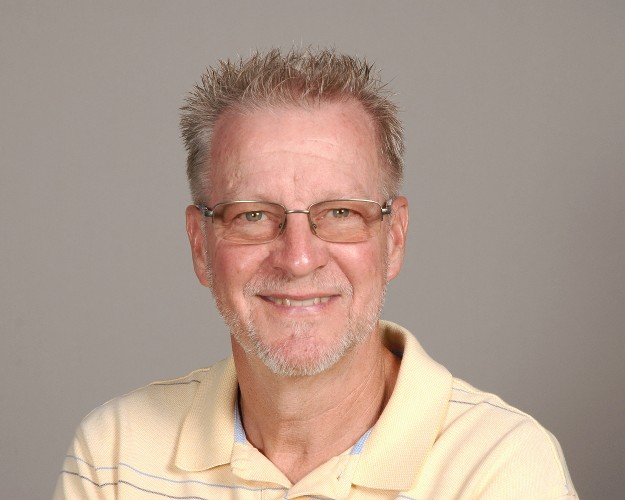 Time/Place: 6-8pm on Thursdays  Rick Konneker (Leader)WomensGod wants you to be a part of this women’s group to learn how to face life’s pains, grief, and anxieties. You are valuable, worthy, and accepted woman by God. Come see what to do next! Time/Place: 1pm on Thursdays.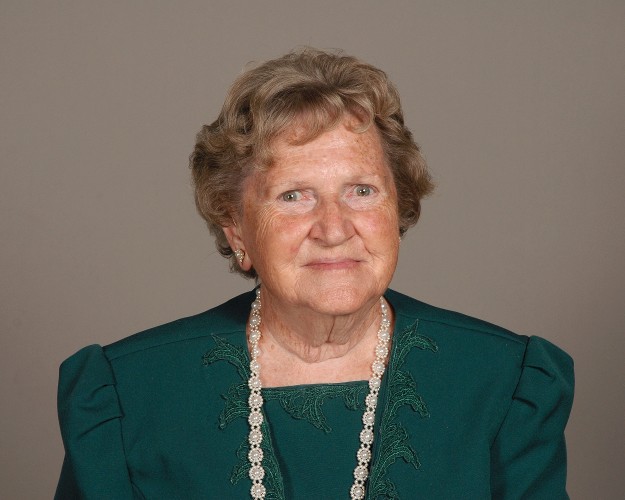  Della McFarlane (Leader)YOung CouplesIf you haven’t joined yet, you are missing out on an amazing group here! Are you a young couple ready to grow in your life with Christ? Don’t have everything figured out? God does, and this group is just for you!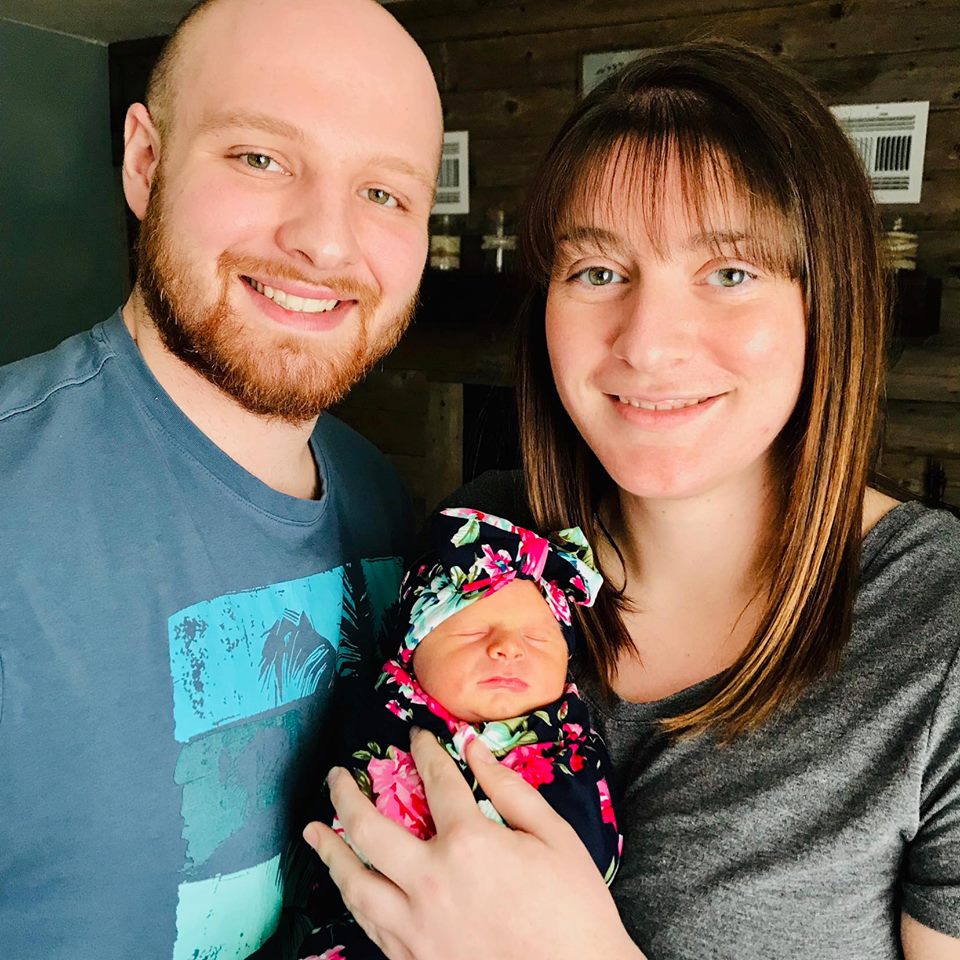 Jerry and Haylie Crites (Co-Leaders)MULTIGENERATION COUPLES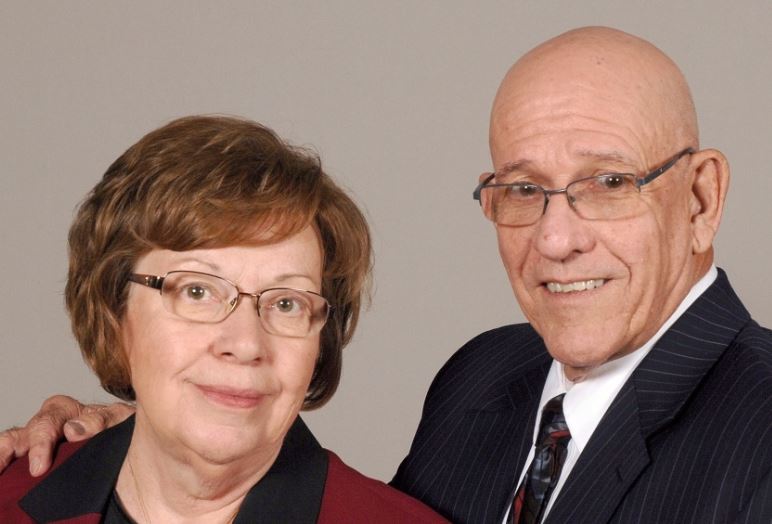 Come be a part of a great bible study here! Acceptance, love, care, prayer, and the power of God’s Word in our lives is a common theme here! Time/Place: 6pm on Thursdays  Gary and Fran Smith (Co-Leaders)